MUHAMMAD Objective:Bearing a strong academic and professional background with compelling ambition for learning. I seek a challenging career that gives me a chance to prove my academic abilities, polishes my skills and adds to my professional achievements.Personal Information:Father Name		:	Gul Sher KhanDate of Birth		: 	1st March 1984Gender			:	MaleMarital Status		:	MarriedNationality		:	PakistanAddress		:	Sharjah International free zonePassport No		:	UN4120231Visa Status		:	Employment visa (sales executive)Driving licence	:	Lite vehical (03) U.A.EAcademic Qualification:IOSH Certificate.One year Diploma of HSEDiploma of OSHA Academy.Diploma of Fire Safety.One year D.I.T from Technical Trading Board Peshawar.Six months Computer Software Course.Internet and NetworkingSix month diploma in Hotel Management.Achievements:Participated in several seminars about I.T Development held at different institution.Participated in 3 days work shop for WASH Specialists.Done Water Chlorination and construction with Hygiene Sessions.Have strong knowledge of team management and supervision.Key Strengths:Possess strong analytical & communication skills.High Learning Curve.Understanding of Group DynamicsInterests:Computer Programmes Watching documentary programsKeen interest in IT DevelopmentsTravellingInternet SurfingJob Experience:Currently working as Sales Executive at Mustafa Furnishing Company Sharjah Freezone UAE.Two year experience as (PRO) Public Relation Officer .Worked at W.F.P (World Field Programme) in different project i.e PRRO (Protective relief and recovery Operation), Market and Household, Cash for Work, IDPs  House Hold size validation etc. Worked as Computer Hardware, Software and Networking Engineer in Google       Netclub and Computers, Nowshera. (Pakistan)      (Three Years Duration) 2010-2013.Worked as Manager in Taj Mahal Hotel and Restaurant Nowshera. (Pakistan)      (One Year Duration) 2007-2008Worked as Administration/Executive in Computer Zone Nowshera. (Pakistan)      (Two Years Duration) 2008-2010.Worked as Marketing Manager in Peshawar Dental Material Supplies Peshawar (Pakistan) (One Years Duration) 2006- 2007.Worked as Admin/ Accounts officer in Peshawar Dental Hospital. Peshawar – (Pakistan)      (Two Year Duration) 2004-2006. Linguistic Skills:EnglishUrduPashtoJob Seeker First Name / CV No: 1766142Click to send CV No & get contact details of candidate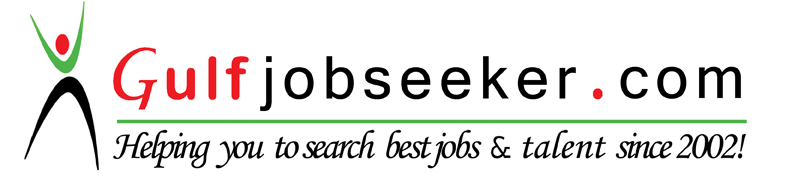 Certificates: